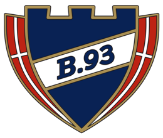   





Spillertrup, efterår 2022
  1. Aris Vaporakis (GK)  2. Rasmus Brodersen  3. Simon Wæver  4. Abdullah Iqbal  5. Simon Schultz Christensen 
  6. Niels Morberg  7. Ahmed Daghim  8. Mikkel Mouritz Jensen (Anf)  9. Oliver Carrara10. Jeppe Erenbjerg11. Milan Silva Rasmussen12. Vitus Holm14. Tammer Bany Odeh15. Søren Sørensen17. Sebastian Kroner
18. Andreas Garly19. Benjamin Juel-Berg20. Andreas Heimer21. Denzel Akyirem22. Julius Lind23. Martin Conley24. Frederik Høgh25. Benicio Pená (GK)26. Viktor Anker (GK)28. Emil Christensen
29. Ali Almosawe30. Emmanuel Ogude

Trænerteam, efterår 2022
Cheftræner Kim Engstrøm
Transitionstræner Lasse FrølundFysisk træner Jonas Ratzer
Assistenttræner Emil Dyre NielsenMålmandstræner Nicolas NielsenHoldleder Thomas GlatterAssisterende holdleder Phillip Jensen Fysioterapeut Esben Kjeldgaard
Behandler Mikkel Graack